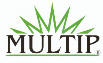 ZŠ SLANÝ, Politických vězňů 777 – POTVRZENÍ OBJEDNÁVKYZŠ SLANÝ, Politických vězňů 777 – POTVRZENÍ OBJEDNÁVKYZŠ SLANÝ, Politických vězňů 777 – POTVRZENÍ OBJEDNÁVKYZŠ SLANÝ, Politických vězňů 777 – POTVRZENÍ OBJEDNÁVKYZŠ SLANÝ, Politických vězňů 777 – POTVRZENÍ OBJEDNÁVKYZŠ SLANÝ, Politických vězňů 777 – POTVRZENÍ OBJEDNÁVKYZŠ SLANÝ, Politických vězňů 777 – POTVRZENÍ OBJEDNÁVKYZŠ SLANÝ, Politických vězňů 777 – POTVRZENÍ OBJEDNÁVKYpol.název položkyks/ bm/ m2cena za ks v Kč bez DPHDPH za ks v Kčcena za ks v Kč včetně DPHcena za pol. celkem v Kč bez DPHDPH za polož. celkemcena za položku celkem včetně DPHDodávka nábytku1.1.262051523111028 lavice GABI 2M vs5 rektifikace. Lavice výškově stavitelná, 2-místná, vel.5-7, s odkládacími koši, barva konstrukce RAL1028-tm. Žlutá, deska z LDT buk tl.22mm s oblými rohy161 752,89368,112 121,0028 046,285 889,7233 936,001.2.261060500021028 židle GABI výškově stavitelná, vel 5-7, barva kovové konstrukce RAL 1028-tm. Žlutá, sedák a opěrák z bukové překližky 32924,79194,211 119,0029 593,396 214,6135 808,001.3.89DG690-2012 Dvojlistá tabule na pylonu. Taule I a II zelená, rozměr 200*120cm, výška pylonového zvedacího systému 290cm.128 933,066 075,9435 009,0028 933,066 075,9435 009,001.4.99914 montáž tabule pylonové, montáž do pevné zdi 21 487,60312,401 800,002 975,21624,793 600,001.5.99915 demontáž stávající tabule2413,2286,78500,00826,45173,551 000,001.6.89DG390-2010/290E tabule na pylonech 200*100cm. Zelená, rozměr 200/400*100cm, výška pylonového zvedacího dydtému 290cm116 649,593 496,4120 146,0016 649,593 496,4120 146,001.7.269334000000000 závaží na pylonovou tabuli v100. Součást tabule10,000,000,000,000,000,001.8.269624630039006 židle VEGA roll v6 s kolečky. Šálek plastový žlutý. Pojízdná židle s kovovým nosným křížem a s ergonomicky tvarovaným plastovým šálkem, nastavení výšky sedu 42-55cm, pomocé plynového pístu, barva kovových částí RAL 9006- stříbrná122 372,73498,272 871,0028 472,735 979,2734 452,00Dodávka nábytku celkem135 496,6928 454,31163 951,00Ostatní náklady2.1.doprava10,000,000,000,000,000,00   Ostatní náklady celkem0,000,000,00  Za zakázku celkem v Kč (bez DPH, DPH 21%, s DPH)   Za zakázku celkem v Kč (bez DPH, DPH 21%, s DPH)   Za zakázku celkem v Kč (bez DPH, DPH 21%, s DPH)   Za zakázku celkem v Kč (bez DPH, DPH 21%, s DPH)   Za zakázku celkem v Kč (bez DPH, DPH 21%, s DPH) ########28 454,31163 951,00MULTIP Moravia s.r.o., Palackého 1135/27, Nový Jičín, PSČ 741 01MULTIP Moravia s.r.o., Palackého 1135/27, Nový Jičín, PSČ 741 01MULTIP Moravia s.r.o., Palackého 1135/27, Nový Jičín, PSČ 741 01MULTIP Moravia s.r.o., Palackého 1135/27, Nový Jičín, PSČ 741 01MULTIP Moravia s.r.o., Palackého 1135/27, Nový Jičín, PSČ 741 01MULTIP Moravia s.r.o., Palackého 1135/27, Nový Jičín, PSČ 741 01Tel:                           ,  vyhotovila: Michaela Horáková tel:Tel:                           ,  vyhotovila: Michaela Horáková tel:Tel:                           ,  vyhotovila: Michaela Horáková tel:Tel:                           ,  vyhotovila: Michaela Horáková tel:Tel:                           ,  vyhotovila: Michaela Horáková tel:V Novém Jičíně dne 12.12.2018V Novém Jičíně dne 12.12.2018V Novém Jičíně dne 12.12.2018